ПРОЕКТПрограмма общероссийского совещания «Развитие туризма в северных регионах. Проблемы и перспективы»15 - 16 июня 2018 годаМесто проведения мероприятияг. НижневартовскОрганизаторы оставляют за собой право вносить изменения в программу Совещания.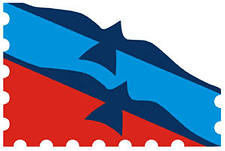 Федеральное агентствопо  туризму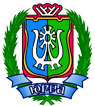 Ханты-Мансийский автономный округ - Югра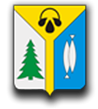 Город Нижневартовск15 июня 2018 года       (пятница)10:00 – 10:30Регистрация участников Общероссийского совещанияМесто проведения: Дворец искусств, ул. Ленина, 7,  холл, 3 этаж10:30-10:50Пресс подходХолл 3 этажа  Дворца искусств, ул. Ленина, 7 10:00 – 18:00Работа сувенирного салона «Город мастеров». Холл 3 этажа Дворца искусств, ул. Ленина, 711:00 – 11:30Приветствие участникам Всероссийского совещания:Приветственное слово заместителя Губернатора Ханты-Мансийского автономного округа – Югры  Алексея Геннадиевича ЗабозлаеваПриветственное слово главы города Нижневартовска                            Тихонова Василия ВладимировичаПриветственное слово исполнительного директора Ассоциации туроператоров России Ломидзе Майи АрчиловныПриветственное слово представителя Федерального агентства по туризму Приветственное слово Вице-президента Российского Союза Туриндустрии,  председателя Комитета ТПП РФ по предпринимательству в сфере туризма Барзыкина Юрия Александровича11:30 – 12:30МодераторВыступленияПленарное заседаниеПредставитель  Федерального агентства по туризмуПредставитель Министерства культуры РФСафонов Олег Петрович, руководитель Федерального агентства по туризмуТема уточняетсяЛомидзе Майя Арчиловна, исполнительный директор Ассоциации туроператоров России, руководитель Комитета по импортозамещению в туризме при Министерстве культуры Российской Федерации    Тема уточняется Уманский Илья Геннадьевич, директор  компании «Национальный туроператор «Алеан», член Президиума Правления Российского союза туриндустрииТема уточняетсяДудниченко Василий Сергеевич, и.о. директора Департамента промышленности Ханты-Мансийского автономного округа – Югры«Тенденции развития внутреннего и въездного туризма в Югре».12:30 – 14:00Модератор Выступления:Панельная сессия: «Особенности формирования туристского продукта северных территорий»Ломидзе Майя Арчиловна, исполнительный директор ассоциации туроператоров России, руководитель Комитета по импортозамещению в туризме при Министерстве культуры Российской Федерации   Представители органов  Представители регионов РФ14:30 – 15:30МодераторВыступления:Панельная сессия: «Брендовые маршруты как инновационный путь развития туризма в регионах»Представитель компании «Национальный туроператор «Алеан» Петрова Ирина Евгеньевна, заместитель руководителя Комитета по импортозамещению в туризме при Министерстве культуры Российской Федерации   Тема уточняется Сочилин Василий Валерьевич, генеральный директор ООО «Корпорация «Спутник», г. Нижневартовск, председатель Комитета по туризму и гостиничному бизнесу  Торгово-промышленной палаты Ханты-Мансийского автономного округа - ЮгрыПрезентация тура «Нефтяная столица России». Титова Татьяна Павловна, генеральный директор туристической компании ООО «Югра-Трэвел», г. Ханты-МансийскПрезентация межмуниципального тура «Югорский серпантин». Брендирование маршрута.  Представители регионов РФПредставители федеральных туроператоров 15:30 - 17:00МодераторыФорсайт-сессия «Событийные мероприятия. Ожидание и реальность».Участники форсайта будут проектировать ожидания от событийных мероприятий, чтобы усилить положительные тренды и увеличить вероятность желаемых событий и погасить отрицательные, нежелательные тренды. Сама структура форсайта включает в себя обозначение проектов и событий, приводящих к избранной цели. Результатом форсайт-сессии является карта будущего, т.е. визуально богатое пространство, позволяющее увидеть различные способы и пути достижения желаемого результата.Сочилин Василий Валерьевич, генеральный директор ООО «Корпорация «Спутник», г. Нижневартовск, председатель Комитета по туризму и гостиничному бизнесу  Александр Елисеев, партнер Управляющей компании Accord Management GroupОткрытая дискуссия18:00 – 19:30Ужин Ресторан «Самотлор», ул.60 лет Октября, дом 2Б.20:00 – 22:00Официальное открытие Фестиваля искусств, труда и спорта «Самотлорские ночи».16 июня 2018 года(суббота)10.00 - 18.00Фестиваль искусств, труда и спорта «Самотлорские ночи».Выставка декоративно-прикладного искусства «Город Мастеров». Гастрономические фестивалиНабережная реки Объ09:00-14:00Презентация ойл-тура «Нефтяная столица России».Обзорная экскурсия по г. Нижневартовску. Посещение озера Самотлор, первой скважины Самотлор, которая по праву вошла в число нефтяных гигантов мира и занимает 1 место в России по добыче нефти. Посещение школы буровых кадров – знакомство с нефтедобывающей деятельностью в учебном центре. Посещение учебного полигона.    Это возможность познакомиться с процессом бурения и добычи нефти. Вы отправитесь на практическое занятие  на полигон, где установлен  действующий макет буровой установки БУ-2500-ЭУК, предназначенной для бурения разведывательных и эксплуатационных скважин. Кроме вышки, на полигоне размещены две скважины, качалки, очистные сооружения. «Обед нефтяника». 14:30-16:30Круглый стол: «Развитие промышленного туризма в регионах» Конференц-зал гостиницы Самотлор, ул. 60 лет Октября, 2БМодератор:ВыступленияМальцев Михаил Анатольевич, исполнительный директор Уральской Ассоциации туризма, Уральское отделение РСТ.тема уточняетсяПредставитель  Федерального агентства по туризмуВопросы для обсуждения:Единая карта промышленности Российской ФедерацииПроблемы допуска на промышленные предприятияРеализация туристских маршрутов с посещением производственных объектовСочилин Василий Валерьевич, генеральный директор ООО «Корпорация «Спутник», г. Нижневартовск, председатель Комитета по туризму и гостиничному бизнесу  Тема уточняетсяПредставители регионов РФ17:00-19:00Посещение выставки декоративно-прикладного искусства «Город Мастеров», в рамках Фестиваля искусств, труда и спорта «Самотлорские ночи»Набережная реки Объ20:00-22:00Приветственный ужинРесторан гостиницы «Обь»  